Less Talk, More Action:  Why gender mainstreaming is so difficult to implement in the EU’s Common Security and Defense Policy MissionsByStephanie B. AndersonUniversity of WyomingAbstract:  The European Union has made the implementation of United Nations Security Council Resolutions 1325 and 1820 a priority.  However, the myriad of resolutions and reports produced demonstrate that little progress has been made.  What explains the lack of follow through?  The policy falters because it relies on socialization, or soft incentives, for implementation in a patriarchal world.  Hard incentives that normally exist in bureaucratic chains of command do not work in the EU’s foreign and security policy realm because these policies are intergovernmental in nature. While each state should conform to the EU’s agreed upon policy, there is no enforcement mechanism. Contributing to the lack of “action” is confusion over the EU’s image and dependence on hyper-masculinized institutions to execute gender mainstreaming.   In the end, the EU’s incursion into security and defense belies a reliance on traditional gender roles for the projection of a powerful world image, and the real meaning of 1325 and 1820 – that is listening to women’s concerns – does not fit with that image.The European Union takes the role of women in peace and security seriously – at least on paper.  On 8 December 2008, the EU Council adopted the “Comprehensive approach to the EU implementation of the United Nations Security Council Resolutions (UNSCR) 1325 and 1820 on Women, Peace, and Security.”   Moreover, the EU adopted an operational document on the implementation of these resolutions specifically within the Common Security and Defense Policy (CSDP) and their sponsored missions.  	Nevertheless, these measures, by themselves, are insufficient.  In a 2011 collection of stories about 1325’s implementation – or non-implementation -- in the case of Kosovo, Igballe Rogova, Executive Director of the Kosova Women’s Network voiced her frustration:  I’ll never go to another conference.  You know why? Because it’s just words.  You talk and talk and these high level people pretend to listen, but then they don’t take any action.  Then you go to another conference on the same topic two months later and say the same things again.  I’m sick and tired of talking to people who don’t listen.  I want to see some action (Kosovo Women’s Network 2011, 5).Another Kosova women’s rights activist, Sevdije Ahmeti, said: “Nothing is articulated in 1325. It is just dust in your eyes. They’re misty words, checkmate words, and nothing else” (Kosovo Women’s Network 2011, 5). Caty Clement agreed with the assessment:  “EUSEC and ESDP missions in general are lagging behind international standards” when it has come to implementation of gender mainstreaming (Clement 2009, 251).  The policies exist: what explains the lack of follow through?	The policy falters because it relies on socialization, or soft incentives, for implementation in a patriarchal world.  Hard incentives that normally exist in bureaucratic chains of command do not work in the EU’s foreign and security policy realm because these policies are intergovernmental in nature. While each state should conform to the EU’s agreed upon policy, there is no enforcement mechanism.  As a result, the successful implementation of a common policy depends on the habit of cooperation or on social pressure.  Although the EU represents itself as a single, state-like entity on the world stage, the member states retain competence in foreign, security and defense policy.	Contributing to the lack of “action” is confusion over the EU’s image and dependence on hyper-masculinized institutions to execute gender mainstreaming.  Implementation of UN Security Council Resolution 1325 is haphazard, and will remain so in the future because of the EU’s structural organization, i.e., the intergovernmental nature of the CSDP, and the subsequent regulatory failures in the crisis management command structure, including the education of commanders in the European Security and Defense College.  When combined with the task of making in-roads into some of the most male-dominated bastions:  the military; police; and diplomatic corps, soft incentives such as socialization and persuasion have little effect.  In the end, the EU’s image, itself, may benefit from portraying itself as a male protector in a dangerous world, thereby reinforcing the perception of women as weak victims rather than as important participants in the peace process.	The paper begins with definitions of gender mainstreaming in the Europe Union and demonstrates that the EU has made some serious commitments to implement the Security Council resolutions.  In other words, this section will demonstrate that the EU ‘talks the talk’.  Next, the paper will show that the EU does not ‘walk the walk’: the EU’s own internal documents find the EU lagging in this area, and women’s organizations are blasting the EU for it. Using Emilie Hafner-Burton’s and Mark Pollack’s research as a theoretical basis, the author concludes, as they do, that the soft incentives, as opposed to ‘hard’ incentives, used to implement gender mainstreaming in crisis missions are of limited use.  However, considering the intergovernmental nature of the CSDP, hard incentives are impossible.  	Part of the problem is plain sexism, dismissal of women’s issues, and protection of organizational behavior.  Many officials excuse any sexist behavior in crisis management missions as “boys will be boys”.  The EU is a sexist organization as are most militaries, police forces and diplomatic corps, i.e., the main actors in crisis management.  Margot Wallstrom, Vice-President and, at the time most senior woman in the European Commission, derided the EU as a “reign of old men” (EUObserver 2008).  The Economist agrees with Wallstrom that the EU is dominated by men and characterized by “camp-forming, bribery, and bullying.  Its summits are like meetings of some ghastly men’s club.”  Without female perspectives for balance, the men continue to define security in terms of “military investments” (Economist 2008). The Swedish government often feels alone in beating the drum of gender mainstreaming, having to explain that UNSC 1325 is not about equal pay for equal work, but about peace and security.  	Rather than tackling the problem head on, Swedish Major General Karl Engelbrektson, suggested marketing gender mainstreaming as an aspect of force protection and successful crisis management, thereby circumventing people’s prejudices and misconceptions about issue.  However, recognizing that the very image of the EU as a powerful state-like entity “asserting its identity on the world stage” relies on gender stereotypes may explain its intransigence.  The paper concludes by questioning whether liberal feminist solutions such as leadership, ‘marketing’, and hard incentives are the solution.  The European Union’s Commitment to Gender Mainstreaming	The European Commission defines gender mainstreaming as “the integration of the gender perspective into every stage of policy processes - design, implementation, monitoring and evaluation - with a view to promoting equality between women and men.  It means assessing how policies impact on the life and position of both women and men - and taking responsibility to re-address them if necessary [sic]” (DG Justice).  The European Union’s commitment began much earlier after the 1995 UN Fourth World Conference on Women in Beijing endorsed the concept and the European Commission established a “Group of Specialists on Mainstreaming”.  Within months, the Commission published “Incorporating Equal Opportunities for Women and Men into all Community Policies and Activities” (European Commission 1996).  At the same time, at the 1996 Intergovernmental Conference (IGC), the member states negotiated a legal basis for gender mainstreaming at the EU level committing to an active gender equality policy in the Treaty of Amsterdam.	With regards to UNSCR 1325 and 1820, the EU committed itself in several documents.  In 2005, the Council created an operational document to implement the UNSC resolutions.  A year later, the Council came up with a checklist.  In December 2008, the Commission and Council issued a joint report titled the “Comprehensive EU approach to the implementation of UNSCE 1325 and 1820 on Women, Peace and Security,” which defined the premise and suggested many specific measures to employ.  In 2010, the EU adopted progress indicators to measure how it implemented this policy.  A year later, the Council issued a report on the subject.  	The report was mixed.  It praised some innovative approaches and good practices, but it identified still more challenges.  It noted that very few women were represented at peace conferences.  Only two joint actions establishing CSDP missions even mentioned gender.  Almost half the member states (12/27) lacked National Action Plans (NAPs) on the subject.  In many cases, only women received training in EU delegations on gender; in other words, gender mainstreaming was seen as a women’s issue (Council 2011).	In the case of EULEX Kosovo, the Kosova Women’s Network published a book decrying the EU’s lack of action in implementing appropriate measures.  Sirpa Rautio, former Head of the Human Rights and Gender Office at EULEX from 2008 to 2010, was sympathetic: The EU is a new actor in the field of peace-building so it did not have a lot of institutional memory to draw on. So first it was the realization that actually people do not really even know how to work, or there are no clear priorities set or guidance, particularly on the monitoring side, especially police. They didn’t really know what they were supposed to do. Police need very clear guidance, and there certainly wasn’t anything on gender issues and little on human rights to start with (Kosova Women’s Network 2011, 5). 	Despite 1325’s and 1820’s requirement that women be active participants in the peace process, very few women have participated in EU crisis management missions.  The EU appointed its first gender advisor (GA) in 2005, two years after its first mission.  By 2009, the EU had appointed nine gender advisors, that is, a gender advisor for about fifty percent of missions (Hazelzet 2010).  According to a 2011 International Security Information Service Europe (ISIS) report, on average, only 25 percent of the international and local staff were women. The EU Border Assistance Mission in Rafah (Gaza strip) has no women in any position (ISIS 2012). These numbers are a tremendous improvement compared to the figures from the Council’s own assessment in 2011 999o/11 which reported a total of ten percent women across all levels and all missions (Council 2011, 33).  To date, no women have headed any EU crisis management mission, although the EU has made attempts.  I interviewed one policewoman, who was asked, but declined, and in March 2013, a woman was appointed to the number two position in Kosovo (Bruxelles2 2013).	As a result, in January 2012, the Politico-Military Group (PMG) sent a memo to the Political Security Committee (PSC) on ways to improve the implementation of the gender UNSCRs in the context of CSDP missions and operations.  Stressing that it was a living document, the PMG suggested no fewer than 58 proposals from lessons learned to incorporate gender into all levels of policy-making in CSDP missions ranging from ordering that all “Exploratory missions, fact finding missions, planning teams and all other planning activities are to consider gender aspects” to ensuring relevant training from the European Security and Defence College (Council 2012).   Will this ‘talk’ result in ‘action’ on the ground?  The answer is ‘no’ because the intergovernmental structure precludes the use of hard incentives, and, without them, even under the best of circumstances, such gender mainstreaming policies have met with little success in EU institutions.  Why so little success?  Hard versus soft incentives  	Emilie Hafner-Burton and Mark Pollack noted that the Commission had little success in getting bureaucrats to implement gender mainstreaming policies when using soft incentives, such as socialization and persuasion, compared to hard-incentive carrot or stick measures.  In other words, officials would only implement policies if they were rewarded for doing so or punished for not doing so.  Persuasion had limited use (Hafner-Burton & Pollack 2009).	The same lessons apply to gender mainstreaming in CSDP missions, except that the intergovernmental nature of the Common Foreign and Security Policy (CFSP) makes the task more difficult. The CFSP is negotiated among the member states, and each has a veto.  In other words, there is no single policy, but one ‘policy’ position common to all 28 member states.  Whereas a single policy is one policy or one voice emanating from Brussels, a common policy is the coordination of the 28 separate, but similar member state policies: in other words, a chorus of 28 singing from the same page.  As a result, there is no single bureaucratic entity as in the case of the Commission, but a de facto coalition of the willing among the 28 member states, each with its own bureaucratic cultures and promotion systems. Therefore, no hard incentives are possible because there is no overarching bureaucracy.  The EU can only make ‘suggestions’; nothing is compulsory.  The challenge to CSDP missions is a hundred-fold when one considers the number of actors involved from the 28 member state governments to each of their militaries and civilian staff who execute missions.  How to persuade and socialize all 28 member states to make gender mainstreaming a priority?  To complicate matters further, in an international crisis, the stakes are higher:  people’s lives as well as international reputations and diplomatic negotiations are at risk.  Consequently, implementation of 1820 depends entirely on the motivation of the particular member state, thereby explaining the unevenness in its application across CSDP missions.  The following section delineates the rubber-meets-the-road problems with implementing the UNSCRs in CSDP missions.  Implementation Difficulties at the European Level	In 2005, the Council of the European Union secretariat developed the “Implementation of UNSCR 1325 in the context of the ESDP.”  A year later, the secretariat provided a “Checklist to ensure gender mainstreaming and implementation of UNSCR 1325.” The checklists and implementation strategies use terms such as “underlines”, “invites”, “should”, “encourages”, “considers” and “urges”; in other words, nothing is compulsory.  Intergovernmentalism means that there is no structure to ensure compliance.  As a result, finding personnel, especially qualified women volunteers, is problematic, training is hit-or-miss, and best practices are lost because the final reporting body, the ambassador-level Political and Security Committee (PSC), is loathe to critique the militaries or diplomatic corps of its fellow colleagues.  	One consequence of the CSDP’s intergovernmental structure is difficulty ‘manning’ missions.  There is no European army; as a result, there is no pool of forces from which the EU can draw to ‘man’ a mission.  The EU must pass around the hat asking for donations, that is for volunteers from the member states. To date, no mission has ever been fully manned.   Catherine Ashton, EU High Representative, has stated that she will not support any new crisis management missions until the ones currently underway are actually manned (Bruxelles2 2011). For military missions, each state can draw upon its armed forces, so finding personnel is less difficult than it is for civilian missions.  Rather than simply cut orders for someone to be seconded to a military mission, civilian missions require finding policemen, lawyers, bailiffs, and judges to leave their comfortable homes and families to be placed in dangerous crisis situations.  If finding volunteers is difficult, finding qualified women is even more problematic.  As a result, the EU fails in 1325 and 1820’s mandate to increase the number of women in peace missions.	Daniel Korski recommended the creation of a civilian reserve corps from which to draw civilian specialists when need be.  He explained:Despite commitments made at the Feira and Gothenburg Councils in 1999 and 2001, it remains difficult to find high-quality staff for missions, as the experience in EULEX in Kosovo and EUPOL in Kabul shows.  Some Member States do not bother sending people to training course[s]; the selection process for missions is often indiscriminate; […] and follow-up or refresher training is rare.  When citizens are deployed on missions, they are regularly assigned tasks which do not match their training (Korski 2008).	Haphazard training does exist.  Inspired by the NATO Defense College to “contribute to the effectiveness and cohesion of the Alliance” and to “Foster strategic level thinking on pol-mil matters,” the European Security and Defense College (ESDC) was envisioned to do the same.  The difference is that the ESDC does not offer courses; rather, it is an accrediting agency.  Classes are offered by member states and sometimes on line; in other words, one need not even set foot in Brussels to be ‘Europeanized’.  There is no ‘training’ session on UNSCR 1325 and 1820 per se, but a gender awareness section, that when offered, lasts from two to four hours. In any case, it is usually reduced to rape and prostitution rather than how to incorporate gender mainstreaming into policy.  Although the operational command made gender mainstreaming an obligation in EUFOR RD Congo, many contributing member states did not (EQUAL 2006).  All personnel working in EULEX Kosovo are supposed to undergo awareness training; Slovenia omitted the section altogether (EU official 2012).  In the end, according to a 2010 European Parliament report on the implementation of UNSCR 1325, only fifty percent of states undertook gender training for all military missions, and sixty percent undertook training for police or UN peacekeeping operations (Gya 2011).	The intergovernmental system also prevents stocktaking and the promotion of best practices.  The CSDP is run by the Political and Security Committee made up of the 28 ambassadors each representing a member state.  They must approve, by consensus, any and all missions and operations plans.  To uncover best practices and for accountability, all heads of mission must report to the PSC.  However, these reports are usually general in their scope; no head of mission wants to be too critical of his mission.  Moreover, the mission leader will always come from one of the EU member states.  To quote one official, in the context of the PSC, any criticism, whether implicit or explicit, is “diplomatic suicide” (EEAS official, 2011).  The ambassador of the criticized country will be embarrassed and will not cooperate in the future.  As a result, few, if any, lessons are learned and no best practices are disseminated.  Instead, the heads in question are promoted or sanctioned by their home country’s chain of command.  If gender mainstreaming is not a priority in the home country, if it is one of those twelve member states without a national action plan, then gender issues fall by the wayside.Implementation Difficulties at the Operational Level	Considering the EU’s explicit cultivation of the image of itself as a masculine world power and the image’s dependency on male institutions to effect such change, perhaps it is not surprising that most agencies “talk the talk” of gender mainstreaming, but few “walk the walk”.  In the hyper-masculinized bastions of the police, the military, and diplomacy, many officials misunderstand the concept or are indulgent of “boys being boys”.  In addition, the sheer variety of CSDP missions, ranging from rule of law to combatting naval piracy, make it difficult to discover best practices and result in very generic recommendations with little field relevance.  Moreover, double-hatting, where the gender advisor is working for more than one mission or also as the human rights advisor, spreads resources too thin and diminishes the efficacy and importance of the position.  To make matters worse, often the gender advisors are women academics who are not used to the culture of command in the crisis mission.Misconceptions of the Term  	General Karl Engelbrektson, Swedish military representative to the EU and NATO, said that if he could not convince a soldier of the importance of gender mainstreaming in two minutes, he did not want him on his team.  He explained, if rape is used as a weapon to systematically destroy societies where they are deployed, therefore, in order to provide security, it is their obligation to factor in the role of women in these societies.  In doing so, they learn that women are the providers of the micro economy that allows these societies to function.   He often used the example of building a bridge.  Military and civilian planners were designing a bridge to facilitate trade and community.  The male architects designed a bridge for two-way automobile traffic.  They saw no need for a pedestrian path across. Engelbrektson asked who cooked the meals for families?  The answer:  the women.  Did women need to be able to go to market to get food to prepare?  Yes.  Did the women have cars?  No, they usually walked.  Then, how were women supposed to use the bridge if there were no pedestrian path?  That was what gender mainstreaming was about (Engelbrektson 2012, 2013). 	Misunderstanding the concept is a major reason for resistance to gender mainstreaming.  Many member states either skip the requisite two to four hour gender awareness training before a mission or, seeing it as a women’s issue rather than as a gender issue, give it to women only.   Engelbrektson explained that a significant number of soldiers thought that gender mainstreaming was about equal work for equal pay and dismissed the concept as having nothing to do with their work in crisis management (Engelbrektson 2012). Others thought that gender mainstreaming was about prostitution. Considering that prostitution is legal in some EU member states such as Belgium or the Netherlands, many officials prefer to see it as a ‘local’ problem, i.e., outside the purview of the crisis management mission, rather than a European problem -- if a problem at all (EEAS official 2011).  As Enloe demonstrated in her ‘ovular’ book on women in international relations, foreign women are seen to have different mores, so sexual relations in the field are not a problem if ‘boys are to be boys’ (Enloe 1989).  As a result, gender mainstreaming is conveniently misunderstood, and pushed to the back burner.	Nevertheless, prostitution can affect crisis management, as can consensual relationships.  Interestingly, prostitution is more of an issue in civilian missions than in military ones.  The military is used to following orders, and ‘hard’ incentives, for lack of a better word, ensure that they follow the rules (EEAS official 2011).  Civilian missions have more difficulty controlling their people.  For example, one civilian worker in Aceh, who broke the rules of fraternization with local women, was sent home.  His behavior threatened the mission.   Having been caught in a hotel with an Acehnese Muslim woman, the story was published in the local newspaper.  Residents were irate and the reaction threatened the effectiveness of the mission itself (EEAS official II 2012). The situation demonstrates the politics of male-female relations in a crisis management zone.  One would want some interaction or integration of the civilian workers, but how much before the mission itself was compromised (EEAS official 2011)?Gender Advisors:  An Impossible Job?	EQUAL, part of Employment and Social Affairs in the European Commission, publicized the role of Captain Charlotte Isaksson, Senior Gender Advisor to the Swedish Armed Forces Headquarters, Directorate of Operations, as the gender advisor to the crisis mission EUFOR RD Congo.   Gender advisors are recommended for each mission.  Her job is “to sensitise, train, monitor and support both officers and soldiers with different responsibilities” within the mission. Although Isaksson frequently encountered trainees who did not take gender issues seriously, she credited her success to having the “absolute backing of the Operational Commander … and this is what's essential when you set out to make gender mainstreaming a reality” (EQUAL 2006).  However, her experience is the exception rather than the rule.  Very often, gender advisors are divided in their jobs (double-hatted), and, while instructed at the EU level to give advice on every aspect of mission policy, they lack the access to the commander and/or the classified documents necessary to do their jobs, making the advisors feel sidelined.   Moreover, Isaksson is a military officer, a native to military culture, facilitating her work.  In the majority of cases where the gender advisor is a civilian, very often an academic, there is a culture clash, marginalizing the position even further.	As is the case for all EU missions, staffing the missions is a challenge; finding gender advisors is no different.  At its start, the 2005 Aceh Monitoring Mission had no gender advisor.  A month into the mission, Brussels sent out instructions to create a gender advising group, but there were no real experts, although some people working in Aceh had some good experience to draw from (EEAS official II 2012).  Both Isaksson and Gya noted the human resources difficulty of finding fulltime GAs.  By 2013, except for EUBAM Rafah, every mission had either a gender advisor or a gender focal point (GFP).  The EU’s solution was to dilute scarce resources through “doublehatting”, that is, assigning more than one mission to a single gender advisor.  Isaksson advised against the practice arguing it is, “difficult and give[s] less results” (Isaksson).  Gya calculated that only four of thirteen missions have a fulltime, single-hatted gender advisor (Gya 20). 	Not only are most gender advisors’ jobs split, their task is almost impossible to begin with.  As dictated by the Politico-Military Group in 2012, all exploratory missions, fact-finding missions, planning teams and all other planning activities are to include relevant gender expertise.  Where sexual or gender-based violence exists, specific assessments of the situations of men and women need to be incorporated in the report.   The Operations Plans or OPLANs must consider the gender aspects to be included in the mission planning in the context of the target country.  Moreover, the OPLAN must establish the objectives and envisaged results of the GA as well as the code of conduct for CSDP personnel in the mission -- all to be determined by the GA in the first place, one supposes.  The GA is to write reports on the gender related aspects of the mission to be sent to the operational headquarters (OHQ) and to Brussels.  In the end, “the Chain of Command is to ensure gender mainstreaming and the implementation of more specific gender related tasks set out in the OPLAN and to consider how each component of the mission or operation is to take account of gender aspects, including with regard to the possible sexual and gender-based violence in the area of operation [emphasis added]” (Council 2012).  In other words, the gender advisor is to be a watchdog to report on “each component of the mission”, yet not only is the shear number of reports impossible for one person to do, she seldom has access to all levels of meetings or reports for security reasons (GA 2012).  Moreover, even when she does comment, for example, to identify cases where inter-ethnic conflict is characterized by sexual violence, the comment is often forgotten or ignored.  There are no accounting mechanisms to ensure that gender mainstreaming outputs exist; only suggested processes to demonstrate having gone through the motions.		Isaksson agued that a lesson learned is the importance of a top down approach to gender mainstreaming.  She recommended that the gender advisor be in the Command Group in order to implement gender mainstreaming throughout the entire mission (Isaksson).  While seemingly practical, such a procedure may not be popular in the OHQ.  Commandants may be loath to let a civilian woman dictate policy, critique the mission, or to ‘squeal’ on subordinates.  Moreover, there may be a culture clash on both sides:  the GAs may come from an academic background, traditionally on the left and suspicious of the military and the police who are traditionally associated with the right.   This mutual suspicion may marginalize both the gender advisor and her recommendations.  Gender mainstreaming and the EU’s Image	Part of the problem with implementing gender mainstreaming is structural; the EU uses the CSDP to project a powerful, masculine persona to the world (Anderson 2010).  Although the EU wants to demonstrate that it is a post-modern ‘state’, sensitive to gender issues; at the same time, it sees itself as a protector of the weak, an image dependent on both keeping traditional gender roles and on the hyper-masculinized organizations of the military, the police, and the diplomatic service that are bastions of patriarchy.  These organizations are male dominated and traditionally exemplify traits associated with masculinity:  the public sphere; rationality; strength; protecting the weak; and power and leadership in general.   In other words, although the EU tries to project an image of being feminist, in fact, its perception of itself is based on very specific gender relationships.	The EU has made sensitivity to gender issues a talking point in its brochures and self-promotion.  For example, in its pamphlet, “Europe in the World:  Working for Peace, Security and Stability”, published periodically, one cover showed a woman solder, powerful with a rifle slung over her shoulder, but compassionate, holding a little girl.  Significantly, both the woman’s and child’s heads were cut off:  these were not individuals in a relationship, but rather examples of the treatment of females in the EU context.  Cynically, this magazine cover used the female body to sell the European Union’s commitment to 1820 (see picture below) (Commission 2007).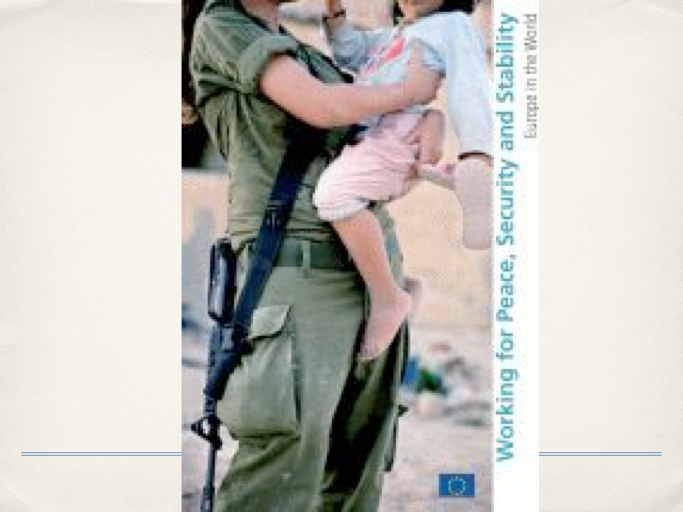 The EU as World Protector	The 2001 Laeken Presidency conclusions, agreed upon by consensus by the chief executives of all the member states, delved into the question of  “What is Europe’s role in this changed world? Does Europe not, now that is finally unified, have a leading role to play in a new world order, that of a power able both to play a stabilising role worldwide and to point the way ahead for many countries and peoples?” The member states in the Laeken Presidency conclusions gave the EU an immense mandate:  “The role it has to play is that of a power resolutely doing battle against all violence, all terror, and all fanaticism, but which also does not turn a blind eye to the world’s heartrending injustices” (Laeken Conclusions 2001). The words chosen by the leaders of the EU member states are significant:  “The role it has to play”.  Two meanings are possible:  1) that the EU is ‘play acting’; or 2) that the EU actually ‘has to be’ this ‘Superman’, or, perhaps in this case, ‘Super-state’.  The EU is to show its people that it is in a constant “battle” against ‘evil’ defined as “all violence, all terror, all fanaticism” and even worldwide “injustice”.   	Embracing the idea of chivalry, the EU seeks to protect people everywhere, and to export European values to the rest of the world, a bit reminiscent of colonialism, albeit with a nicer face.  As Iris Marion Young describes the mindset of this masculine protector:  “The world out there is heartless and uncivilized, and the movements and the motives of the men in it are unpredictable and difficult to discern.  The protector must therefore take all precautions against these threats, remain watchful and suspicious, and be ready to fight and sacrifice for the safety of his loved ones”.  This conception has ramifications for those left at home:  The feminine woman, rather, on this construction, adores her protector and happily defers to his judgment in return for the promise of security he offers. She looks up to him with gratitude for his manliness and the admiration for his willingness to face the dangers of the world for her sake (Young 2005, 18). 	In other words, men become the better, more important citizens in the role of both protector and ambassador.  The soldiers in EU Battlegroups, nearly all male, are deployed to uphold EU values.  As Luc Frieden, Luxembourg minister and President-in-office of the Council explained, “European soldiers in the world are like our visiting card.”  Therefore, the Council adopted standards of behavior to be applied to all categories of personnel involved in ESDP operations.  Any violation of human rights is to be reported, and all are to respect the ethnic, religious and cultural diversity of the local population.  Drug use and sexual exploitation are forbidden:  “It is a code of conduct so that EU soldiers are worthy representatives of the EU in difficult missions throughout the world” (Europe 2005).  	(Male) Europeans are willing to die for their beliefs.  In a response to the question “who will die for Europe”, German Foreign Minister Joschka Fisher replied, “European soldiers are facing danger in Afghanistan, Bosnia and Kosovo. […] They are there as members of national contingents, but they are serving a wider interest - Europe's.  There is a soul, [… t]here is a sprit. And people die for Europe, and have died” (New York Times 2005). Considering that one the world’s few universals is a near exclusion of women from combat (Goldstein 2002), women are excluded from these jobs and from the glory of dying for the European Union.  Even in the Nordic countries, a region renowned for its equal treatment of the sexes, ninety-five percent of those participating in the Nordic Battlegroup are men.  The Nordic Battlegroup’s recruitment materials focus almost entirely on men and male imagery (Kronsell 2008).  As non-participants, women become secondary citizens. 	Yet, the very task of peacekeeping is ‘effeminate’.  Liora Sion’s study of Dutch peacekeeping units confirms links between military (especially combat) activities and masculinity: many in the units were unwilling to abandon the combat-oriented self-image for a peace-making task (Sion 2006). 	In one of the clearest usages of masculine and feminine imagery, Robert Kagan, alluding to the famous book on relationship advice (Grey 1992), argued that America was from Mars and Europe from Venus.   Like men, Kagan characterized the United States as more violent with “Americans generally favor[ing] policies of coercion rather than persuasion, emphasizing punitive sanctions over inducements to better behavior, the stick over the carrot” (Kagan 2002).  Being very powerful, the US could work alone.	Being weaker, Kagan characterized Europeans as “generally favor[ing] peaceful responses to problems, preferring negotiation, diplomacy, and persuasion to coercion. They are quicker to appeal to international law, international conventions, and international opinion to adjudicate disputes. They try to use commercial and economic ties to bind nations together” (Kagan 2002).  In other words, like women, Europeans placed a higher value on communication, cooperation, and consensus.	This male/female dichotomy even informed defense analysis: The conventional wisdom among defence analysts holds that in US-European relations there is a neat division of labour: the US ‘cooks dinner’, dominating the war-fighting effort, before the Europeans step in to ‘do the dishes’, consolidating successful battlefield outcomes through peacekeeping. Some defence experts argue that this division of labour plays not only to America’s strengths, but to those of Europe as well, since European soldiers are arguably better at peacekeeping than US forces (O’Hanlon 2004, 41-2).Many Europeans rankle at the idea of ‘cleaning up’ after the American war machine relegating the Europe to second-class status as a ‘nurturing’ soft-power.  EU’s military ambitions are a direct result of the EU trying to look tough, and so as to be taken seriously as an international actor.  However, the emphasis on the military belies a gendered understanding of international relations and citizenship. If the CSDP has militarized the European Union, as Ian Manners suggested (Manners 2006, 189), then the EU has privileged violence for problem-solving, and in doing so has marginalized women, because, as Enloe explained, “Militarism legitimizes masculinized men as protectors, as actors, and rational strategists” (Enloe 2004, 154).Conclusions:  Leadership, Marketing or Image?	Engelbrekston recommended that leadership is the answer.  He agreed with Isaksson that the gender advisor work as closely as possible with the commander to be sure that all policies include gender.  When the leader takes responsibility for the importance of gender mainstreaming, it is much more likely to succeed. 	However, success depends entirely on the priorities of the commander. Since the gender advisor cannot possibly read and give comments on all the documents, get statistics on gender questions, or even see many classified documents, the only strategy is for gender advisor to have the head of mission’s ear before policy is made.  However, he may not want to listen to a woman telling him how to do his job.  As established earlier, the EU can only suggest policy, not compel it.  A commander is assessed according to his county’s force goals and force requirements. If his bosses are not concerned about gender mainstreaming, then it will not be a priority for him.  	Nevertheless, the military is more likely to follow orders if ordered to do so.  The less hierarchical culture of civilian missions makes implementing gender mainstreaming more difficult (Engelbrektson 2012 and EEAS Official I 2011). Therefore, Engelbrekston recommended more leadership in the military context with its hard incentives to make gender mainstreaming more prevalent.  He also recommended marketing it differently, calling it “force protection” or other names to remove the stigma associated with gender and feminism that often cause people to turn a deaf ear.  Such policy changes could ameliorate the situation, but does the problem run deeper than that?	Gender mainstreaming requires powerful men to listen to women’s concerns.  Men who talk about gender too much risk losing their gravitas.  In fact, Engelbrekston worried that were he labeled the “gender general”, people would be less receptive to his message.  In other words, were the message to ‘effeminize’ the messenger, he would have less power to persuade others of the importance of gender mainstreaming.While some countries, such as Sweden that produced Wallstrom, Engelbrekston, and Isaksson, lead on the issue of gender equality and gender mainstreaming, other countries in the EU do not.  Moreover, the EU in its attempt to present a powerful image to the world may actually use the idea of man as protector to promote its crisis management, and in doing so, may undermine its living up to the spirit of the UNSCR 1825.Works Cited“UE/Defence:  Progress expected in military capabilities field,” Europe, 24 May 2005, 4.  Bernstein, R. (2005). “Europe Is Still Europe” New York Times, June 7.Blockmans, S., Wouters, J., & Ruys, T. (Eds.). (2010). The European Union and Peacebuilding: Policy and Legal Aspects. TMC Asser Press.Bruxelles2 (2011). “Nouvelles missions PSDC : la ligne de Cathy.”  29 November. http://www.bruxelles2.eu/defense-ue/defense-ue-droit-doctrine-politique/nouvelles-missions-psdc-au-panier.htmlBruxelles2 (2013). “Une femme numéro 2 à Eulex Kosovo (Maj)”   March 8, http://www.bruxelles2.eu/zones/bosnie-kosovo/une-femme-numero-2-a-eulex-kosovo.html Charlemagne:  A Woman’s Place?” Economist, 31 May 2008, 57.Clement, C.  EUSEC RD Congo, ed. Grevi, G., Helly, D., & Keohane, D. (Eds.). (2009). European Security and Defence Policy: The First Ten Years (1999-2009). Institute for Security Studies, European Union.Enloe, C. H. (2000). Bananas, beaches and bases: Making feminist sense of international politics. University of California Press.Enloe, C. H. (2004). The Curious Feminist. Berkeley, CA: University of California Press.EQUAL 2006.  “EQUAL goes to the Congo” July, http://ec.europa.eu/employment_social/equal/news/200607-congo_en.cfm .Goldstein, J. S. (2003). War and gender: How gender shapes the war system and vice versa. Cambridge University Press.Gray, J. (1992). Men are from mars, women are from Venus: A practical guide for improving communication and getting what you want in relationships. New York:  Harper Collins.Gya, Giji (2011).  “Women, Peace and Security in EU Common Security and Defence Policy.”  Civil Society Dialogue Network:  Brussels, Belgium.Hafner-Burton, E. M., & Pollack, M. A. (2009).  “Mainstreaming gender in the European Union: Getting the incentives right.” Comparative European Politics, 7(1), 114-138.http://www.isis-europe.eu/sites/default/files/publications-downloads/CSDP-civilian-gender-Dec2012.pdfhttp://www.ndc.nato.int/about/statement.php?icode=23Javier Solana, “The three reasons for Europe”, Rotterdam, 17 May 2005.  Korski, D.  (2008). “A European Civilian Reserve.” In Nick Witney “Re-energising Europe's Security and Defence Policy” Brussels:  European Council on Foreign Relations.http://www.elpais.com/elpaismedia/diario/media/200807/29/internacional/20080729elpepiint_2_Pes_PDF.pdf Kosova Women’s Network (2011).  1325 Facts and Fables:  A Collection of Stories about the implementation of United Nations Security Council Resolution 1325 on Women, Peace, and Security in Kosovo.  Prishtina, Kosovo:  The Kosova Women’s Network.Küchler, T. (2008).  “Margot Wallstrom fed up with EU ‘reign of old men’” EUObserver, 8 February.Manners, I. (2006). “Normative power Europe reconsidered: Beyond the crossroads.” Journal of European Public Policy, 13(2), 182-199.O’Hanlon, M.  “The American way of war: the lessons for Europe” in Freedman, L., Grant, C., Heisbourg, F., Keohane, D., & O’Hanlon, M. (2004). A European way of war. Centre for European Reform.Sion, L. (2006). “Too sweet and innocent for war”? Dutch peacekeepers and the use of violence. Armed Forces & Society, 32(3), 454-474.Speech by Javier Solana At The Forschungsinstitut Der Deutschen Gesellschaft Fuer Auswaertige Politik , “Where Does The EU Stand on Common Foreign and Security Policy?”, Berlin, 14 November 2000, http://www.consilium.europa.eu/cms3_applications/applications/solana/details.asp?cmsid=246&BID=107&DocID=63975&insite=1.“UE/Defence:  Progress expected in military capabilities field,” Europe, 24 May 2005, 4.  Young, I. M. (2003). “The logic of masculinist protection: reflections on the current security state.”  Friedman, M. (Ed.). (2005). Women and citizenship (pp. 15-34). Oxford: Oxford University Press.Documents:Commission of the European Communities (1996).  Communication from the Commission “Incorporating Equal Opportunities for Women and Men into all Community Policies and Activities”. COM (96) 67. Brussels, 21 February. Council of the European Union (2011). “Report on the EU-indicators for the Comprehensive Approach to the EU implementation of the UN Security Council UNSCRs 1325 & 1820 on Women, Peace and Security” 11 May, 9990/11.Council of the European Union (2012). “Implementation of UNSCRs on Women, Peace and Security in the context of CSDP missions and operations” 31 January, 5799/12.DG Justice, European Commission, “Tools for Gender Equality” http://ec.europa.eu/justice/gender-equality/tools/index_en.htm European Commission (2007). Europe in the world: Working for peace, security and stability. http://bookshop.europa.eu/en/europe-in-the-world-pbNF7807029/  European Council Presidency Conclusions, Laeken, 14-15 December 2001, Annex I.  Interviews:  Interview with anonymous European External Action Service (EEAS) official, (2011) Brussels, 3 October.Interview with anonymous European External Action Service (EEAS) official II, (2012) Brussels, 6 March.Interview with anonymous EU official (2012), 27 February.Swedish General Karl Engelbrektson, Swedish Military Representative to the EU and NATO (2012), Brussels, 5 March.